ZION LUTHERAN CHURCH, WOODLAND, MI Twenty Fifth Sunday after Pentecost, November 14, 2021*If you are listening in your car, please tune your radio to FM 87.7*ANNOUNCEMENTS & PRELUDEGatheringThe Holy Spirit calls us together as the people of God.Confession and Forgiveness Blessed be the holy Trinity,☩ one God,who creates, redeems, and sustains usand all of creation.Amen.Let us confess our sin in the presence of God and of one another.To you, O God,all hearts are open, to you all desires known. We come to you, confessing our sins. Forgive us in your mercy, and remember us in your love. Show us your ways; teach us your paths; and lead us in justice and truth, for the sake of your goodness in Jesus Christ our Savior.Amen.By water and the Holy Spirit God gives you a new birth, and through the death and resurrection of ☩ Jesus Christ, God forgives you all your sins. The God of mercy and might strengthen you in all goodness and keep you in eternal life.Amen.Gathering Song 		“Built on a Rock” ELW 652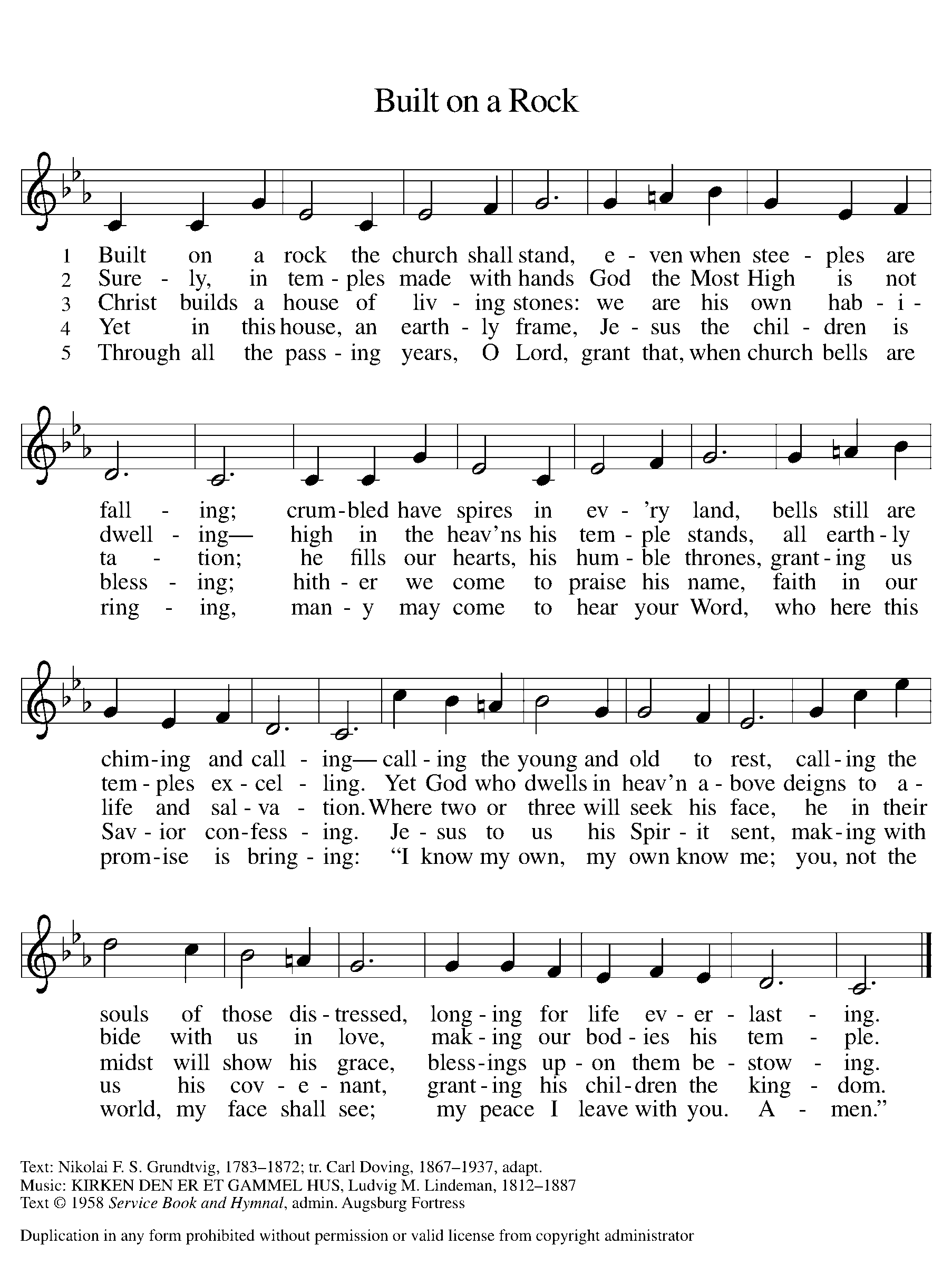 GREETINGThe grace of our Lord Jesus Christ, the love of God, and the communion of the Holy Spirit be with you all.And also with you.Prayer of the DayLet us pray together.Almighty God, your sovereign purpose brings salvation to birth. Give us faith to be steadfast amid the tumults of this world, trusting that your kingdom comes and your will is done through your Son, Jesus Christ, our Savior and Lord.Amen.First Reading 						 		Daniel 12:1-3A reading from Daniel.1“At that time Michael, the great prince, the protector of your people, shall arise. There shall be a time of anguish, such as has never occurred since nations first came into existence. But at that time your people shall be delivered, everyone who is found written in the book. 2Many of those who sleep in the dust of the earth shall awake, some to everlasting life, and some to shame and everlasting contempt. 3Those who are wise shall shine like the brightness of the sky, and those who lead many to righteousness, like the stars forever and ever.”The word of the Lord. 		Thanks be to God.Psalm										Psalm 16 1Protect me, O God, for I take ref- | uge in you;
  I have said to the Lord, “You are my Lord, my good a- | bove all other.”
 2All my delight is in the godly that are | in the land,
  upon those who are noble a- | mong the people.
 3But those who run after | other gods
  shall have their troubles | multiplied.
 4I will not pour out drink offerings | to such gods,
  never take their names up- | on my lips. 
 5O Lord, you are my portion | and my cup;
  it is you who up- | hold my lot.
 6My boundaries enclose a | pleasant land;
  indeed, I have a | rich inheritance.
 7I will bless the Lord who | gives me counsel;
  my heart teaches me night | after night.
     8I have set the Lord al- | ways before me;
  because God is at my right hand, I shall | not be shaken. 
 9My heart, therefore, is glad, and my spir- | it rejoices;
  my body also shall | rest in hope.
 10For you will not abandon me | to the grave,
  nor let your holy one | see the pit.
 11You will show me the | path of life;
  in your presence there is fullness of joy, and in your right hand are pleasures for- | evermore. Second Reading						Hebrews 10:11-14 [15-18] 19-25A reading from Hebrews.11Every priest stands day after day at his service, offering again and again the same sacrifices that can never take away sins. 12But when Christ had offered for all time a single sacrifice for sins, “he sat down at the right hand of God,” 13and since then has been waiting “until his enemies would be made a footstool for his feet.” 14For by a single offering he has perfected for all time those who are sanctified. [15And the Holy Spirit also testifies to us, for after saying,
 16“This is the covenant that I will make with them
  after those days, says the Lord:
 I will put my laws in their hearts,
  and I will write them on their minds,”
17he also adds, 
 “I will remember their sins and their lawless deeds no more.”
18Where there is forgiveness of these, there is no longer any offering for sin.] 

  19Therefore, my friends, since we have confidence to enter the sanctuary by the blood of Jesus, 20by the new and living way that he opened for us through the curtain (that is, through his flesh), 21and since we have a great priest over the house of God, 22let us approach with a true heart in full assurance of faith, with our hearts sprinkled clean from an evil conscience and our bodies washed with pure water. 23Let us hold fast to the confession of our hope without wavering, for he who has promised is faithful. 24And let us consider how to provoke one another to love and good deeds, 25not neglecting to meet together, as is the habit of some, but encouraging one another, and all the more as you see the Day approachingThe word of the Lord.Thanks be to God.Gospel AcclamationAlleluia. Lord, to whom shall we go?You have the words of eternal life. AlleluiaGospel 										Mark 13:1-8The holy gospel according to Mark.Glory to you, O Lord.1As [Jesus] came out of the temple, one of his disciples said to him, “Look, Teacher, what large stones and what large buildings!” 2Then Jesus asked him, “Do you see these great buildings? Not one stone will be left here upon another; all will be thrown down.”
  3When he was sitting on the Mount of Olives opposite the temple, Peter, James, John, and Andrew asked him privately, 4“Tell us, when will this be, and what will be the sign that all these things are about to be accomplished?” 5Then Jesus began to say to them, “Beware that no one leads you astray. 6Many will come in my name and say, ‘I am he!’ and they will lead many astray. 7When you hear of wars and rumors of wars, do not be alarmed; this must take place, but the end is still to come. 8For nation will rise against nation, and kingdom against kingdom; there will be earthquakes in various places; there will be famines. This is but the beginning of the birth pangs.”The gospel of the Lord.Praise to you, O Christ.SERMON 			Pastor Becky Ebb-SpeeseHymn of the Day		“My Lord What a Morning” 	ELW 438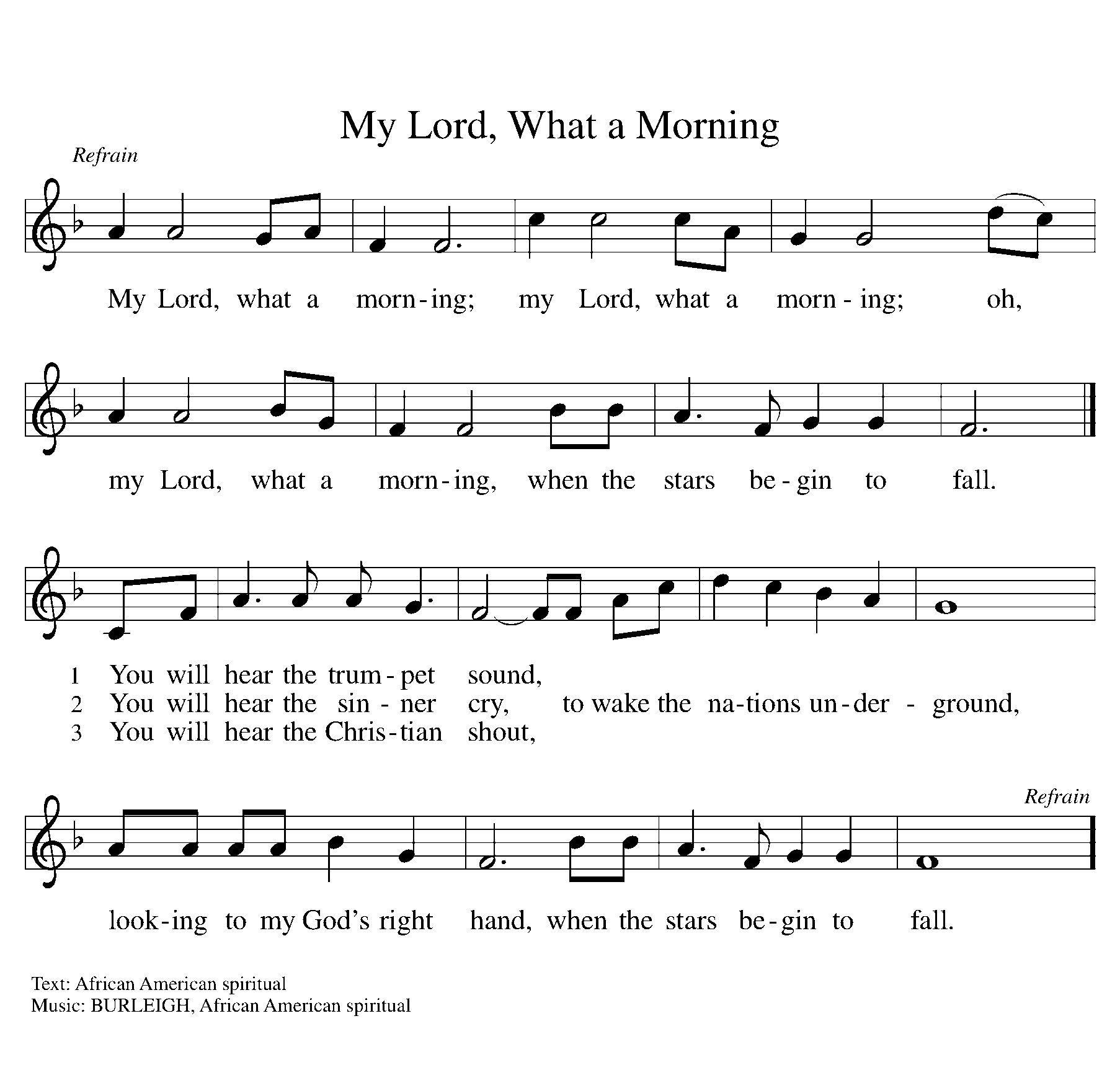 cREEDI believe in God, the Father almighty,creator of heaven and earth.I believe in Jesus Christ, God’s only Son, our Lord,who was conceived by the Holy Spirit,born of the virgin Mary,suffered under Pontius Pilate,was crucified, died, and was buried;he descended to the dead.*On the third day he rose again;he ascended into heaven,he is seated at the right hand of the Father,and he will come to judge the living and the dead.I believe in the Holy Spirit,the holy catholic church,the communion of saints,the forgiveness of sins,the resurrection of the body,and the life everlasting. Amen.*Or, “he descended into hell,” another translation of this text in widespread use.prayers of IntercessionEternal God, you hold firm amid the changes of this world. Hear us now as we pray for the church, the world, and everyone in need.A brief silence.God our creator, you show us the path of life. Bless faithful people everywhere with humility as they extend compassion to those who have experienced harm in religious spaces. Cultivate healthy congregations that tell of and enact your reconciling love. We pray especially for St. James Lutheran Church and Rev. Martha Porter-Reid. God, in your mercy,hear our prayer.God our constant, you love our universe from beginning to end. As the seasons change, protect animals that migrate and hibernate. Bring them safely to a sheltered place and a more abundant season. God, in your mercy,hear our prayer.God our ruler, you write your law on human minds and hearts. Give wisdom to all elected leaders and officials to govern with insight and compassion. Make them mindful of the well-being of all people so that your world will flourish. God, in your mercy,hear our prayer.God our stronghold, you are present amid disaster. We pray for those affected by natural disasters. Come to the aid of all survivors of earthquakes, famines, floods, hurricanes, and wildfires, and the first responders who support them. Calm their fear, supply their need, and be the solid ground beneath their feet. God, in your mercy,hear our prayer.God our guide, you are greater than we can imagine. Surround congregations with your expansive inclusion. Be present in the midst of disagreements, differences, and questions. Unite people of diverse viewpoints in the love of Christ. God, in your mercy,hear our prayer.God our beginning and our end, your beloved people shine like the brightness of the sky. We thank you for the lives of all who rest in your eternal mercy, from famous saints to the people we have loved. Assure us of your resurrection promise. God, in your mercy,hear our prayer.God our hope and strength, we entrust to you all for whom we pray. Remain with us always, through Jesus Christ, our Savior.Amen.Peace The peace of Christ be with you always.And also with you.Offering & Offering song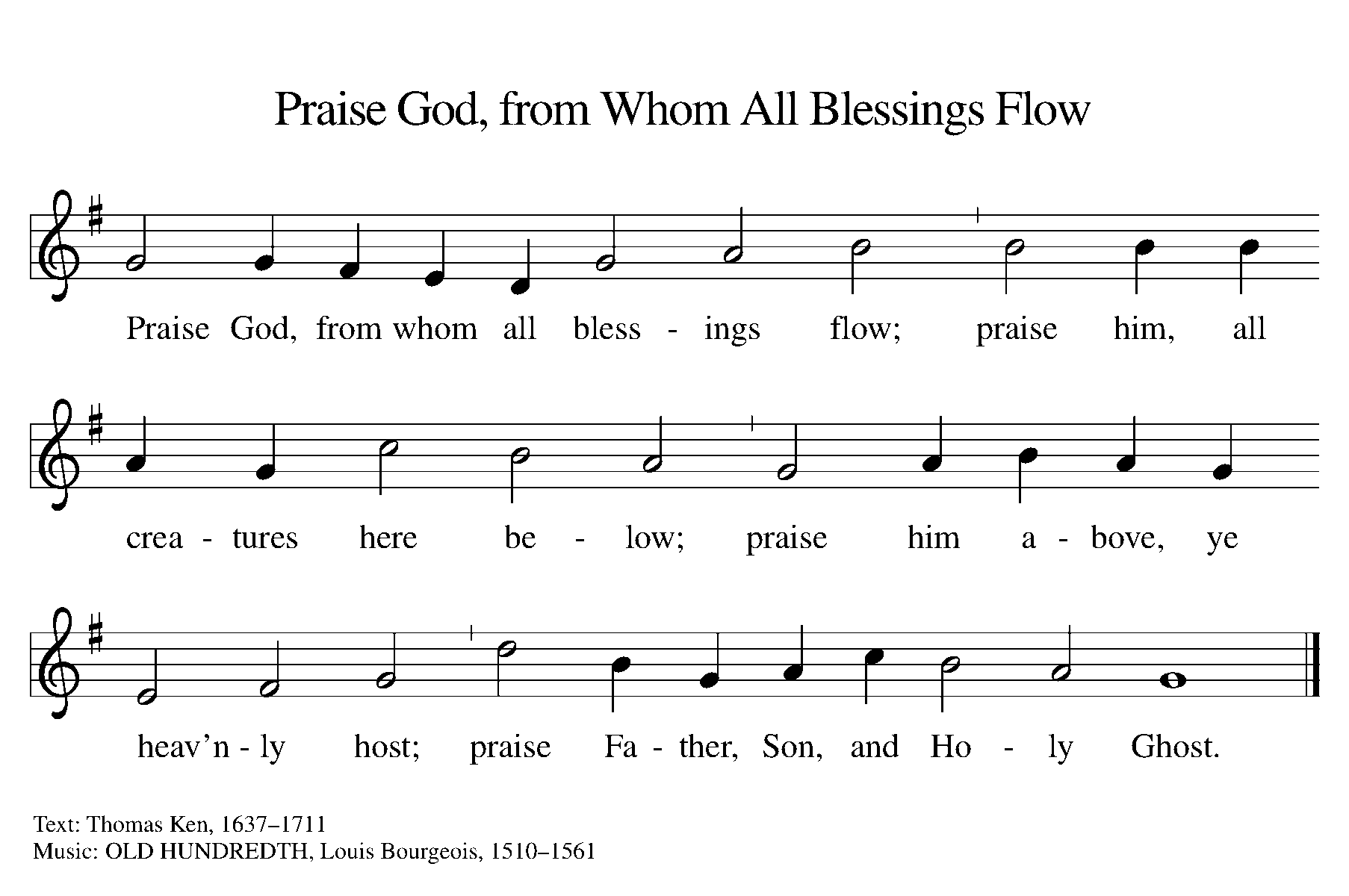 Offering Prayer Let us pray. Gracious God, you bless us with gifts of guidance, new life, growth in grace, and fruitful labor. Accept the first fruits of time and toil, field and orchard we offer here. Bless and multiply these gifts to our nurture and the care of your creation; for the sake of your Son, our Savior Jesus Christ. Amen.HOLY BAPTISMChildren:  Brooks Andrew Cole and Sofie Mae ColeParents:  Kayla and Andrew ColeBrooks’ Sponsors: Nick and Samantha BiteSofie’s Sponsors: Russell and Nicole ColeGodmother: Karen HeisePRESENTATION	In Holy Baptism our gracious heavenly Father liberates us from sin and death by joining us to the death and resurrection of our Lord Jesus Christ. We are born children of a fallen humanity; in the waters of Baptism we are reborn children of God and inheritors of eternal life. By water and the Holy Spirit we are made members of the Church which is the body of Christ. As we live with him and with his people, we grow in faith, love, and obedience to the will of God.Sponsors:	We present Brooks Andrew Cole and Sofie Mae Cole to receive the Sacrament of Holy Baptism.	In Christian love you have presented Brooks Andrew and Sofie Mae for Holy Baptism. You should, therefore, faithfully bring them to the services of God’s house, and teach them the Lord’s Prayer, the Creed, and the Ten Commandments. As they grow in years, you should place in their hands the Holy Scriptures and provide for them instruction in the Christian faith, that, living in the covenant of their Baptism and in communion with the Church, they may lead a godly life until the day of Jesus Christ.Do you promise to fulfill these obligations?I do.THANKSGIVINGThe Lord be with you.And also with you.Let us give thanks to the Lord our God.It is right to give him thanks and praise.Holy God, mighty Lord, gracious Father: We give you thanks, for in the beginning your Spirit moved over the waters and you created heaven and earth. By the gift of water you nourish and sustain us and all living things.By the waters of the flood you condemned the wicked and saved those whom you had chosen, Noah and his family. You led Israel by the pillar of cloud and fire through the sea, out of slavery into the freedom of the promised land. In the waters of the Jordan your Son was baptized by John and anointed with the Spirit. By the baptism of his own death and resurrection your beloved Son has set us free from the bondage to sin and death and has opened the way to the joy and freedom of everlasting life. He made water a sign of the kingdom and of cleansing and rebirth. In obedience to his command, we make disciples of all nations, baptizing them in the name of the Father, and of the Son, and of the Holy Spirit.Pour out your Holy Spirit, so that those who are here to be baptized may be given new life. Wash away the sin of all those who are cleansed by this water and bring them forth as inheritors of your glorious kingdom.To you be given praise and honor and worship through your Son, Jesus Christ our Lord, in the unity of the Holy Spirit, now and forever.AmenPROFESSION OF FAITHI ask you to profess your faith in Christ Jesus, reject sin, and confess the faith of the church, the faith in which we baptize. Do you renounce all the forces of evil, the devil, and all his empty promises?I do.Do you believe in God the Father?I believe in God, the Father almighty,creator of heaven and earth.Do you believe in Jesus Christ, the Son of God?I believe in Jesus Christ, his only Son, our Lord.He was conceived by the power of the Holy Spiritand born of the virgin Mary.He suffered under Pontius Pilate,was crucified, died, and was buried.He descended into hell.*On the third day he rose again.He ascended into heaven,and is seated at the right hand of the Father.He will come again to judge the living and the dead.Do you believe in God the Holy Spirit?I believe in the Holy Spirit,the holy catholic church,the communion of saints,the forgiveness of sins,the resurrection of the body,and the life everlasting. AmenBAPTISMBrooks Andrew and Sofie Mae, I baptize you in the name of the Father,and of the Son, and of the Holy Spirit. AmenThe Lord be with you.And also with you.God, the Father of our Lord Jesus Christ, we give you thanks for freeing your sons and daughters from the power of sin and for raising them up to a new life through this holy sacrament. Pour your Holy Spirit upon Brooks and Sofie:  the spirit of wisdom and understanding, the spirit of counsel and might, the spirit of knowledge and the fear of the Lord, the spirit of joy in your presence.AmenBrooks Andrew and Sofie Mae, children of God, you have been sealed by the Holy Spirit and marked with the cross of Christ forever.AmenA lighted candle may be given to each of the baptized (to the sponsor of a young child) by a representative of the congregation who says:Let your light so shine before others that they may see your good works and glorify your Father in heaven.O God, the giver of all life, look with kindness upon the father and mother of these children. Let them ever rejoice in the gift you have given them. Make them teachers and examples of righteousness for their children. Strengthen them in their own Baptism so they may share eternally with their children the salvation you have given them, through Jesus Christ our Lord.AmenWELCOMEThrough Baptism God has made this new brother and sister members of the priesthood we all share in Christ Jesus, that we may proclaim the praise of God and bear his creative and redeeming Word to all the world.We welcome you into the Lord’s family. We receive you as fellow members of the body of Christ, children of the same heavenly Father, and workers with us in the kingdom of God.Thanksgiving at the Table In the night in which he was betrayed,our Lord Jesus took bread, and gave thanks;broke it, and gave it to his disciples, saying:Take and eat; this is my body, given for you.Do this for the remembrance of me.Again, after supper, he took the cup, gave thanks,and gave it for all to drink, saying:This cup is the new covenant in my blood,shed for you and for all people for the forgiveness of sin.Do this for the remembrance of me.Lord’s Prayer Gathered into one by the Holy Spirit, let us pray as Jesus taught us.Our Father in heaven,hallowed be your name,your kingdom come,your will be done,on earth as in heaven.Give us today our daily bread.Forgive us our sinsas we forgive those who sin against us.Save us from the time of trialand deliver us from evil.For the kingdom, the power,and the glory are yours,now and forever. Amen.COMMUNIONTaste and see that the Lord is good. You may receive your communion elements.BLESSING AFTER COMMUNIONThe body and blood of our Lord Jesus Christ bless you and keep you in His grace.PRAYER FOR VETERANSAlmighty and ever-living God, we give you thanks for the men and women who have served and defended our country and the values of freedom and justice we hold so dear. Help us be mindful of the sacrifices they made and the hardship endured by their families and friends, so that we never take for granted the privileges they have secured for us. Hear us, we pray, through Jesus Christ, our Savior and Lord. Amen. (Evangelical Lutheran Worship: Prayer Book for the Armed Forces.) SendingGod blesses us and sends us in mission to the world.BlessingThe holy Three, the holy One increase your hope,strengthen your faith, deepen your love, and ☩ grant you peace.Amen.Sending SonG	“Eternal Father Strong to Save ” ELW 756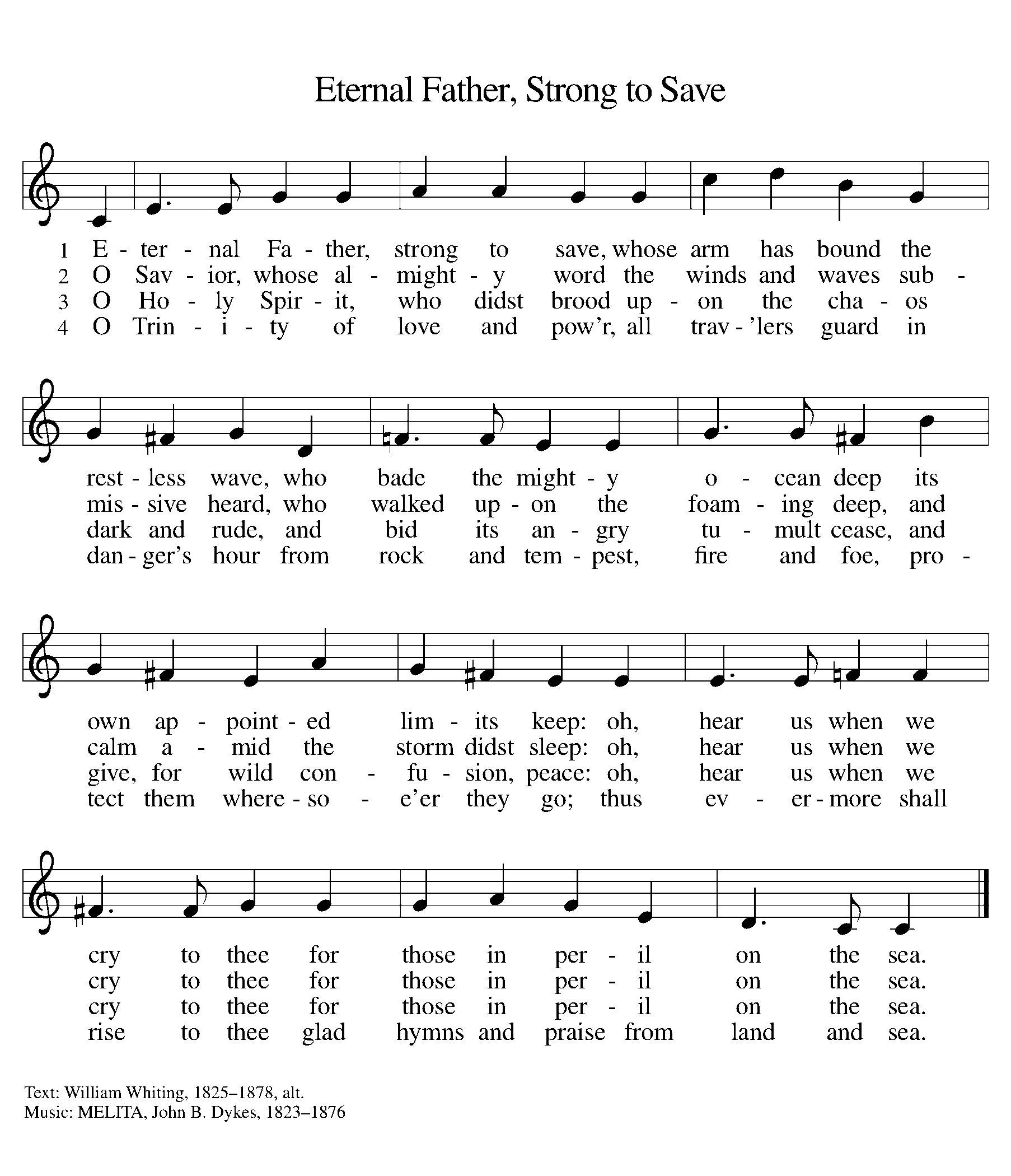 Dismissal Go in peace. Share the good news.Thanks be to God.From sundaysandseasons.com. Copyright © 2017 Augsburg Fortress. All rights reserved.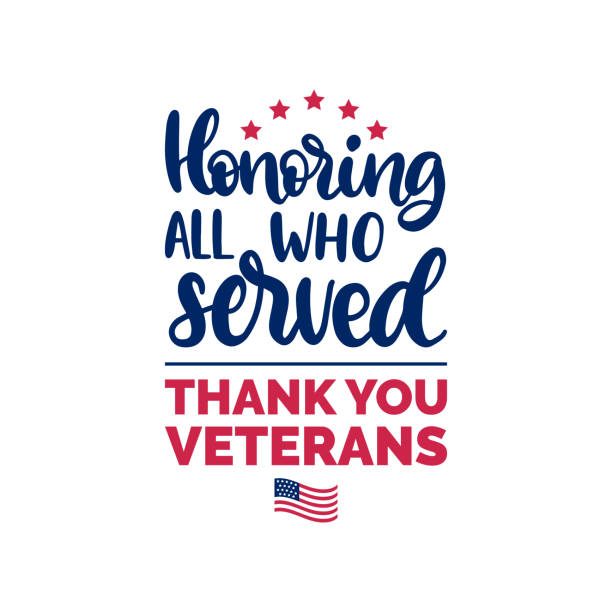 THANK YOU TO THE VETERANS IN OUR CONGREGATION!WE APPRECIATE YOUR SERVICE AND SACRIFICEGene BeyersEvelyn Brecheisen Jerry EngleWayne HazelHarry HetchlerMike JohnsonBernie SmithDan UtterbackTHANK YOU TO ALL WHO SERVED TODAY:Presider: Pastor Becky Ebb SpeeseMusician: Martha YoderElder: Paul Meade Trustee: Mike JohnsonOffering Counters:  Jerry Engle & Carlotta WillardSafety Person: Dan ZylstraThis week at Zion:Today, after service, Veteran’s RecognitionCharity Circle, Tuesday, November 16 at 1PMMen’s Coffee, Wednesday, November 17 at 8AMWomen’s Book Club, Wednesday, November 17 at 6:30 PMSave the dateNov 21 during church: Women’s Thankoffering Nov 24: Thanksgiving eve virtual Dec 15: 2 service, Longest night, in personDec 24: 2 service Christmas eve in person ANNOUNCEMENTSDana Traub Memorial Hymn Sing: There will be a memorial hymn sing at the Sunfield museum, on Sunday Nov 21 at 3 PM memorial for Dana. All are welcomeNewsletter: Sorry for any confusion on last months newsletter. We are switching to a mainly email/online newsletter. If you need a November newsletter, there are extras in the narthex. There is a list in the narthex for those who would like to continue to receive a hard copy. If your name is not already on the list and you’d like to be added, please do so.Christmas Basket:s: Zion is once again participating in the Lakewood Community Council Christmas Basket Project.  A Thrivent Grant has been received for Christmas gifts for 7 eight year old girls and for 6 seven year old boys.  There will be limited money to purchase some hats, mittens and socks for children.The need from Zion now is to purchase additional hats, mittens and socks for children.  Additionally, money is needed to purchase other items for the Christmas boxes for needy families. Please give generously for the need is great.The Christmas decorated donation boxes will be located either (on the east end of the Fellowship Hall, near the mailboxes, or on the east end of the steps as you enter from the east.)  For more information, please look in the November Newsletter. Thank you for your generosity!Thankoffering:The ZLCW will lead worship on Sunday, November 21st for the annual women's Thankoffering service. You will find envelopes in your mailbox for the donations. There will be a basket by the offering tray that Sunday to put your Thankoffering donations in. Thank you! Thank you to the Willard family for donating the new basketball hoop in memory of Mark. It is able to change heights, so can be lowered for the younger children, as well as raised for the older youth and adults. Thank you! Terry and I thank you for the gift basket for pastor appreciation month! We love all of the goodies in it, and Foxy was very happy to be remembered as well. Thank you so much for all your love and generosity. We really appreciate it! ~Pastor Becky and Terry (and Foxy)